МО «Поселок Нижний Баскунчак»В 2017 году была выбрана для благоустройства общественная территория, расположенная по улице Максима Горького, 4Б поселка Нижний Баскунчак Ахтубинского района, Астраханской области. Был разработан дизайн проект сквера «Стахановский садик».Работы по благоустройству общественной территории были начаты в 2018 году и продолжены в 2020 году. В 2020 году был заключен муниципальный контракт №0125300003620000004 от 24.03.2020г. на выполнение работ по благоустройству общественной территории сквера «Стахановский садик» с «Подрядчиком» ИП Леоновым О.Ю. на сумму 1277906,40руб. Денежные средства освоены полностью.Были проведены работы по обустройству спортивной площадки без ограждения с установкой теневого навеса на 10 тренажеров.Дополнительно силами специалистов МО «Поселок Нижний Баскунчак» также были проведены работы по высадке роз в клумбы. В 2021 году будут продолжены работы по дальнейшему благоустройству сквера «Стахановский садик», а именно:- устройство тротуара;-устройство площадки фотозоны;- установка скамьи влюбленных;- монтаж стелы «Я люблю Нижний Баскунчак»;- устройство детского комплекса ДИК-27.Сроки выполнения работ:-начало выполнения работ 01.05.2021г.;-срок завершения работ в течение 10 (десяти) рабочих дней после начала    выполнения работ.Для выполнения вышеуказанных работ в 2021 году, администрацией МО «Поселок Нижний Баскунчак» в 2020 году был проведен аукцион и по его результатам заключен муниципальный контракт №0125300003620000014001 от 05.11.2020г. на выполнение работ по благоустройству общественной территории сквера «Стахановский садик» с «Подрядчиком» ИП Темергазиевым М.С. на сумму 1302842,00руб.В 2022 году будут продолжены работы по благоустройству общественной территории сквера «Стахановский садик». Территория была выбрана как наиболее посещаемая территория общего пользования, располагается в центральном месте, является единственным местом проведения досуга жителями, гостями и отдыхающими, которые приезжают на территорию муниципального образования.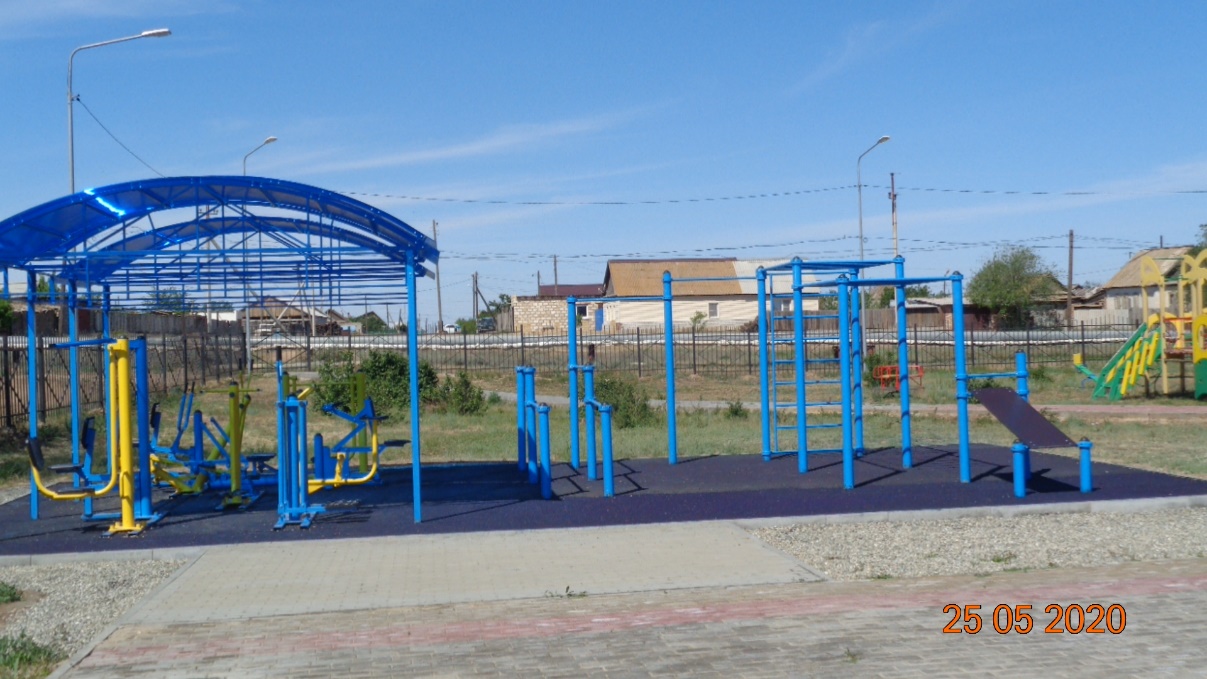 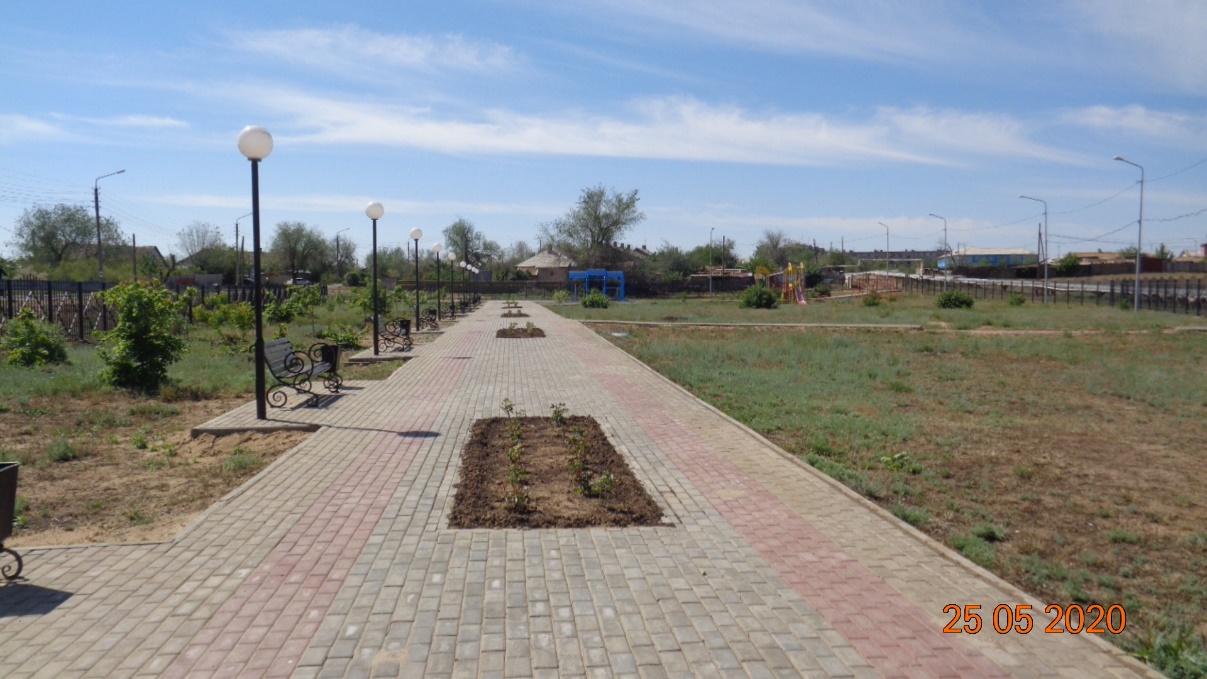 